ADÓ 1% 2019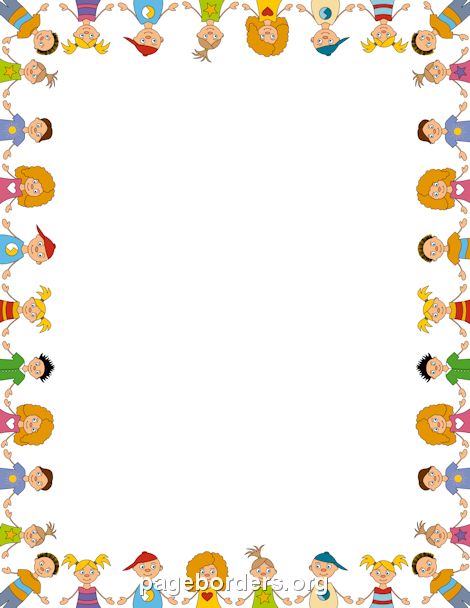 Tisztelt Szülők, Hozzátartozók, Ismerősök, Barátok ! Tisztelt Támogatók!Az adóbevallási időszak kezdetével felkérem Önöket, hogy adójuk 1%-val támogassák óvodánk CSODAORSZÁG Alapítványát.Az intézményi költségvetés mellett a 2018 évi jövedelemadó 1%-ból befolyt összegből óvodás gyermekeink számára ingyenessé tudtuk tenni az alábbi programokat:gyermekjóga foglalkozásokClub Balaya JátszóházSzegedi Látvány Színház előadásaiKalap Jakab gyermekműsorgyermeknapi ugráló vár bérléseMikulás csomagokHúsvéti ajándékcsomagokAz Esztergomi Zöld Óvoda minden kicsi gyermeke nevében köszönjük eddigi támogatásukat! Kérnénk Önöket, hogy a továbbiakban is éljenek ennek lehetőségével. Ennek lehetséges módjai:adó 1% felajánlásaCsodaország AlapítványADÓSZÁM: 18604726-1-11az alapítványi számlára történő befizetésSZÁMLASZÁM:10403648-36412536-00000000személyes felajánlások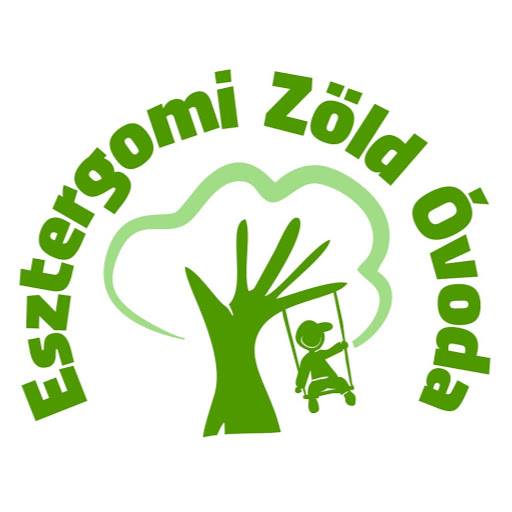 